Grønspætte lejr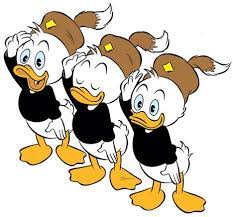 Alle distriktets junior inviteres på grønspættelejrAndeby og alle dens indbyggere inviterer til sjove og seje aktiviteter – Fætter guf har fundet lækkerierne frem, Bedstemor and har åbnet cafeén, Rip, rap og rup vil prøve en ny pizzaopskrift af, fætter Højben har fået en god ide og måske Joakim von and åbner for pengetanken.Hvor: Æbleskoven, strandvejen 51, 8751 DaugårdVi starter:  lørdag d. 4. maj kl. 8.45 Vi slutter:  søndag d. 5. maj kl. 11.30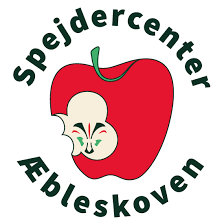 Medbring:  - Almindelig weekendudstyr til at   kunne være udebestik, tallerken og viskestykkeSovepose og liggeunderlag Madpakke til lørdag middagPris: 120 kr.Tilmelding til juniorlejr senest d. -----Klip---------Riv---------Klip--------Riv---------Klip-------Riv-----Navn:_______________________________________Underskrift____________________________________